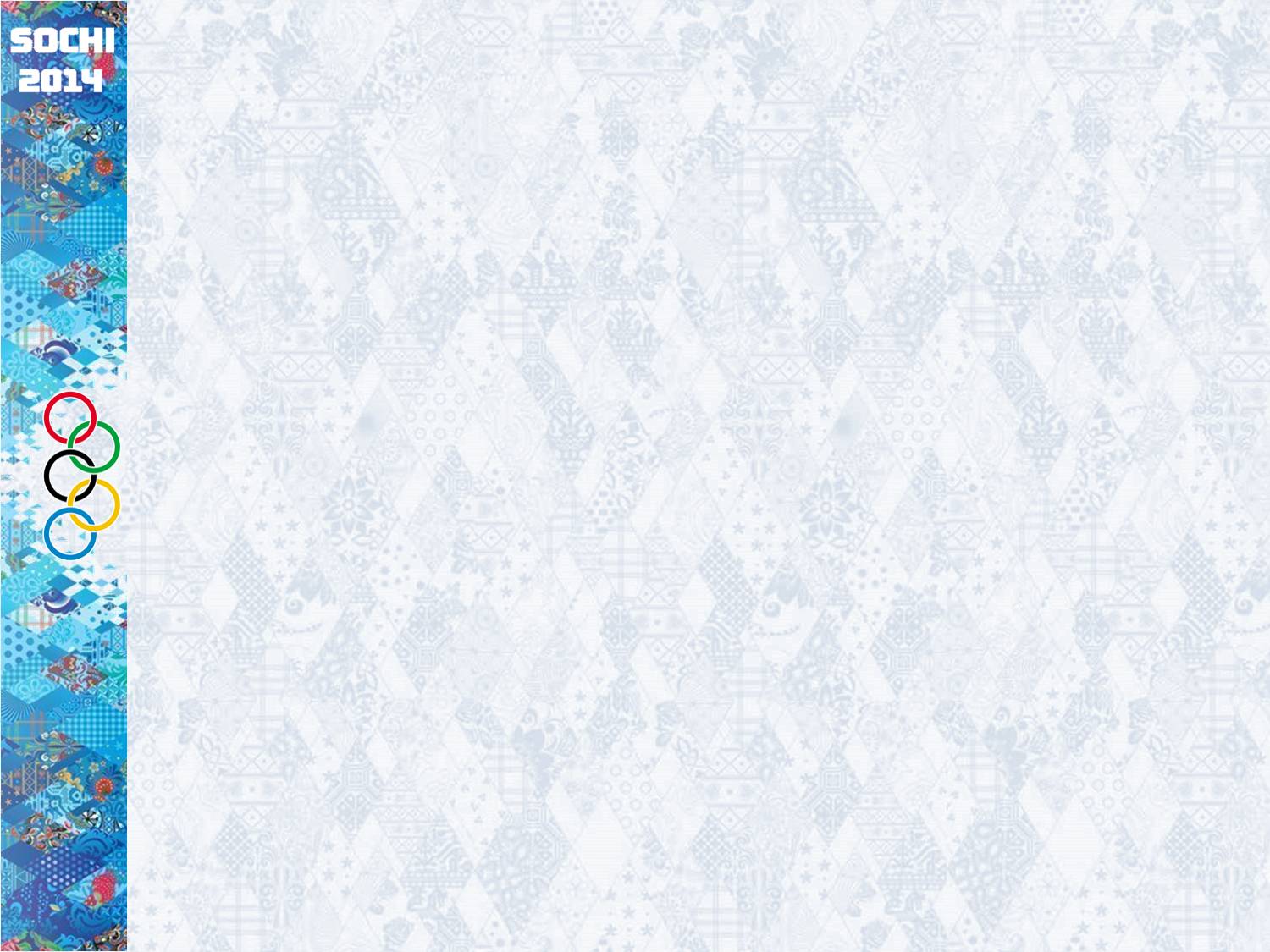 Загадкио зимних видах спорта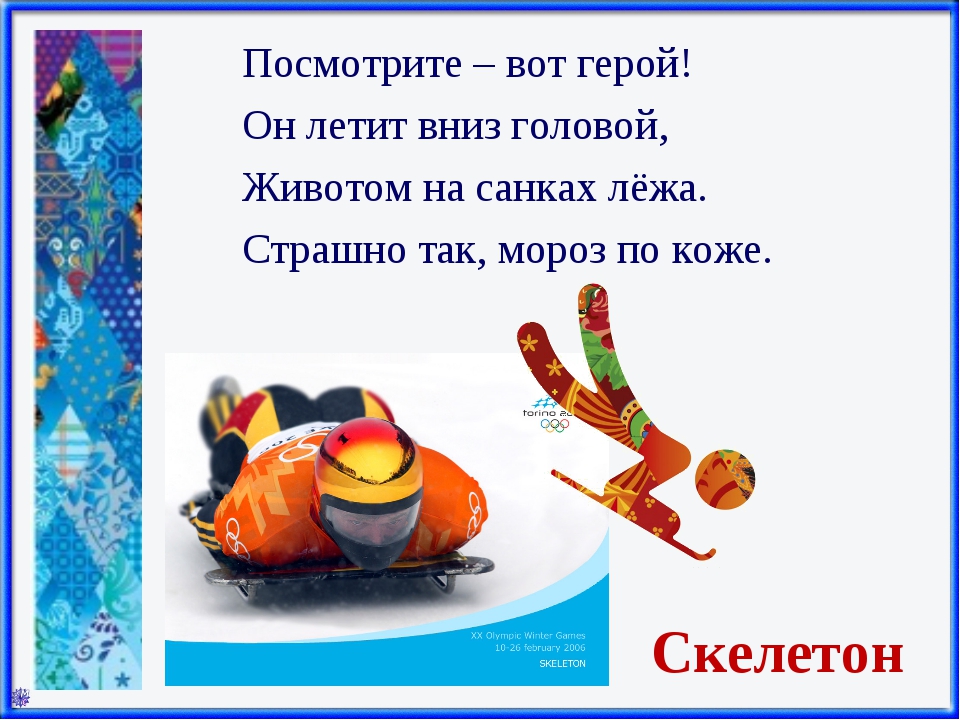 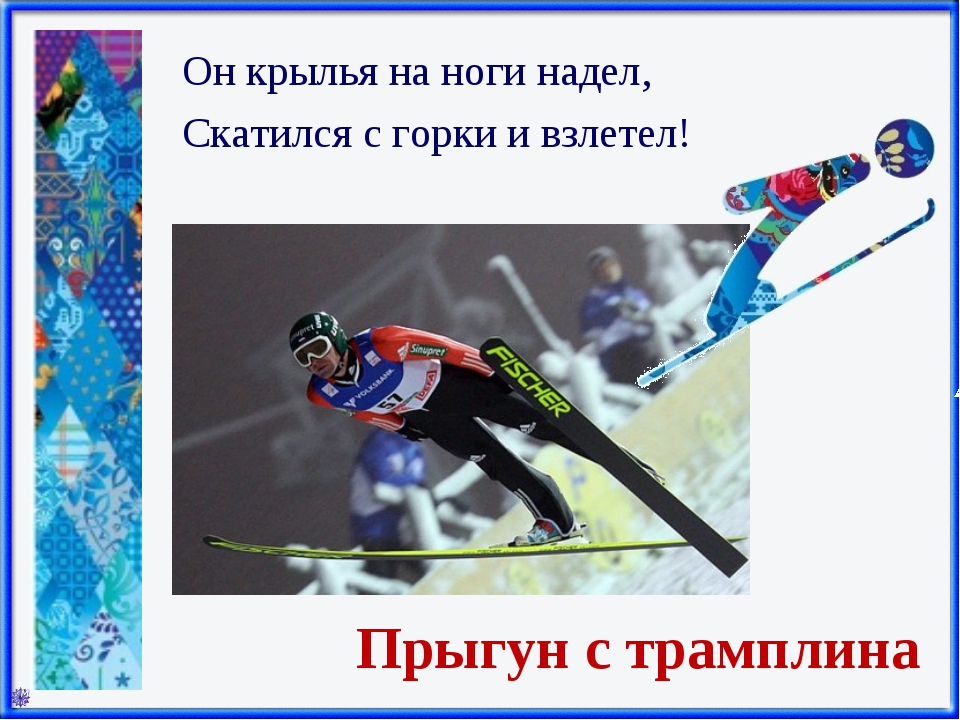 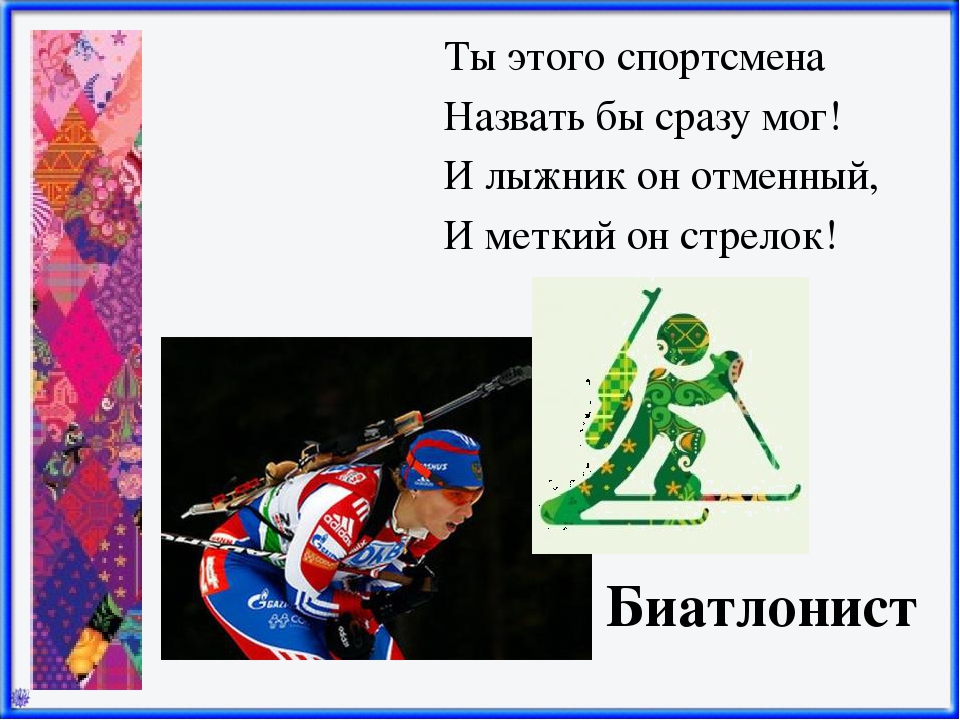 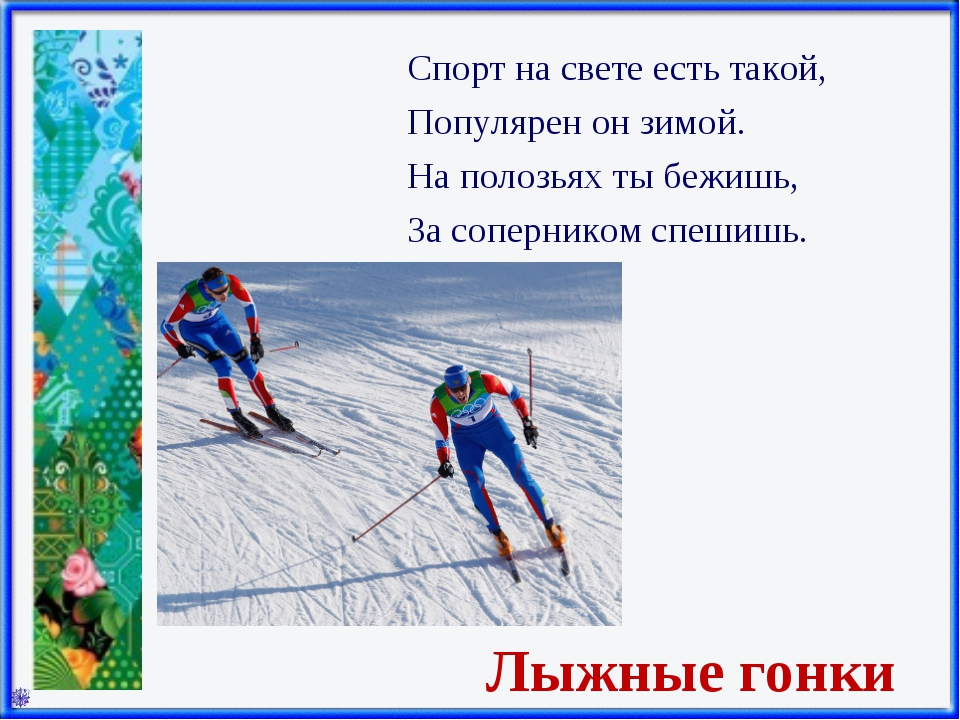 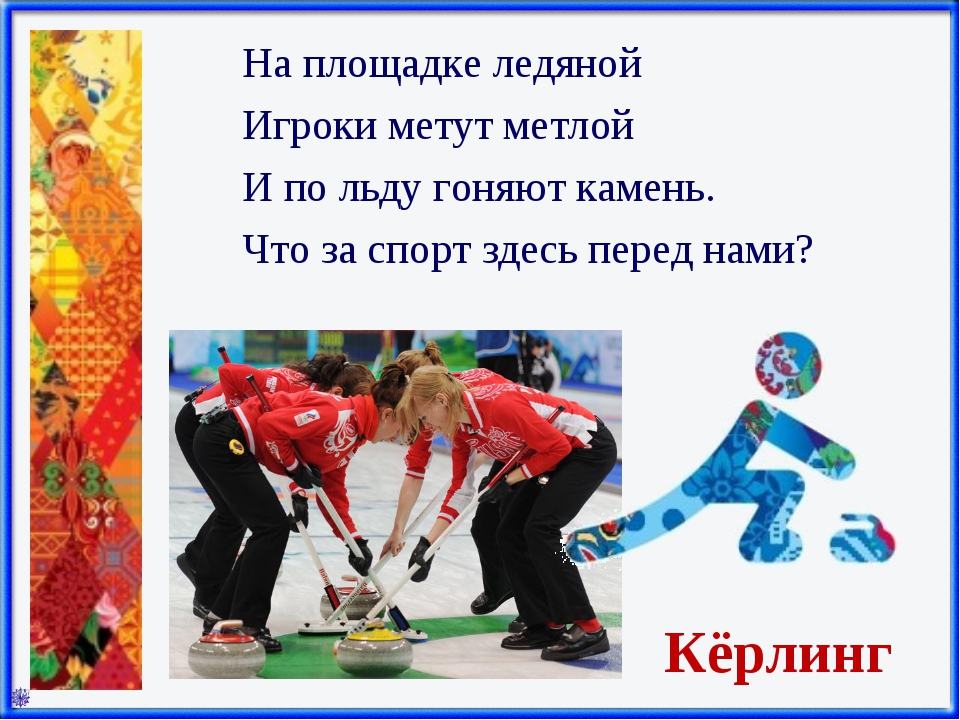 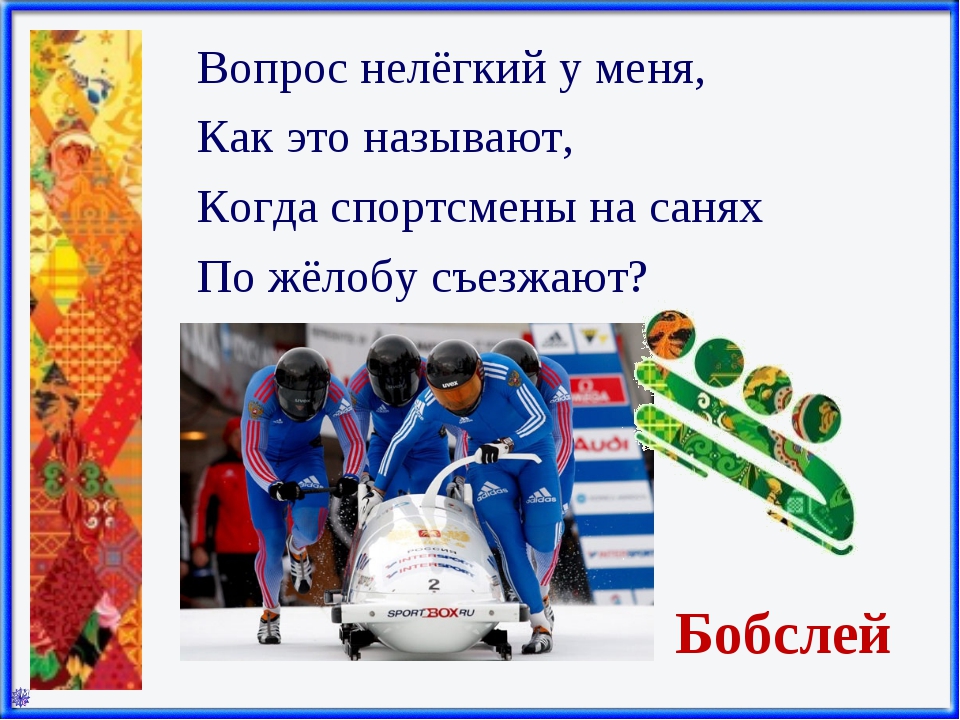 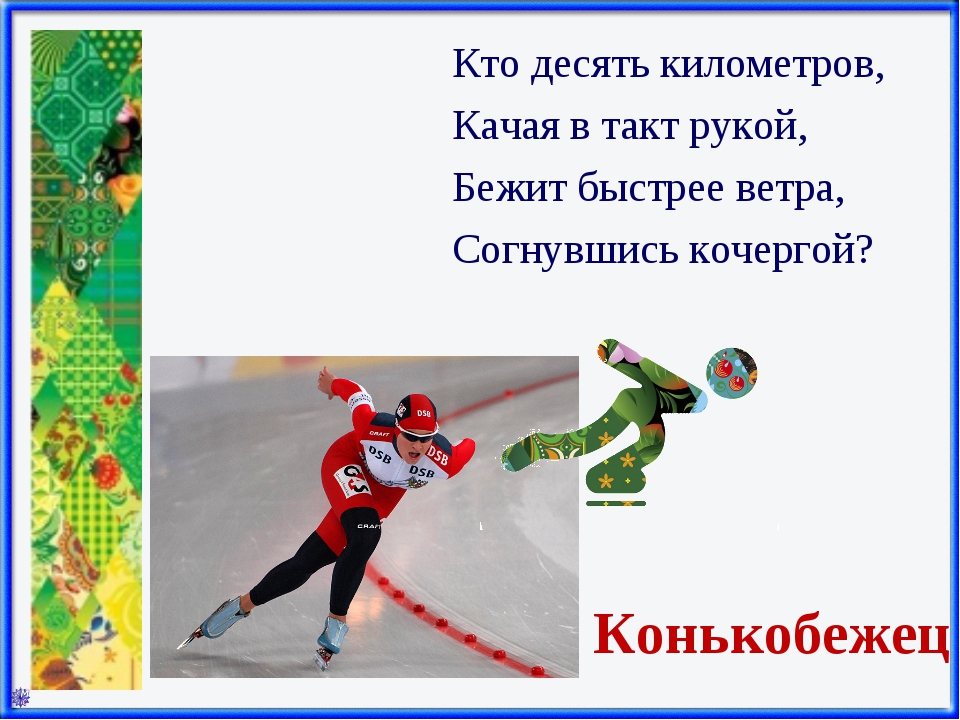 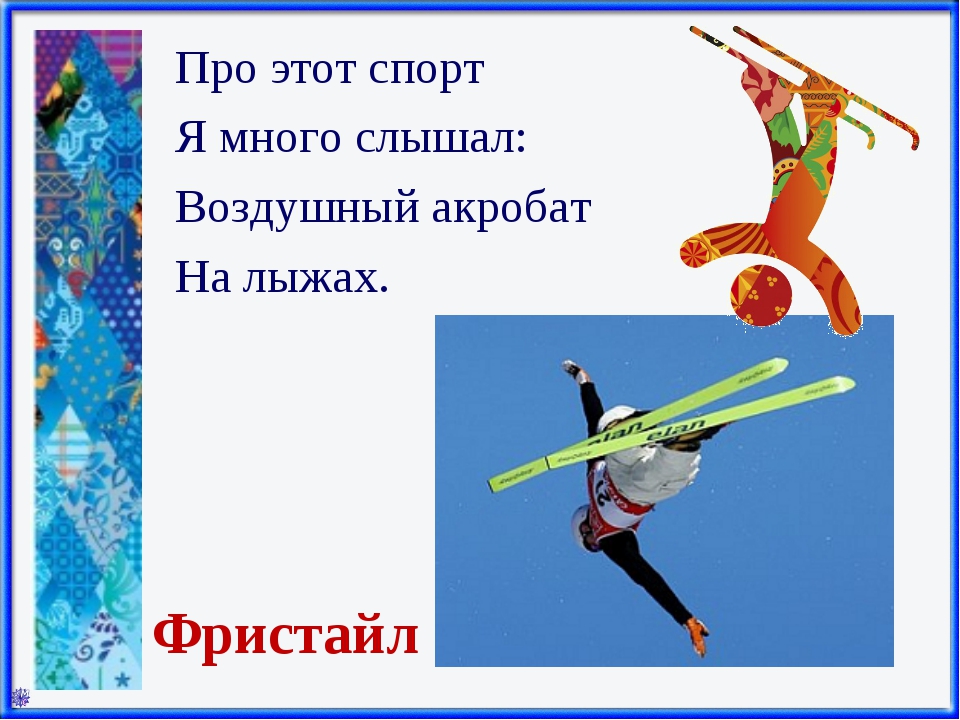 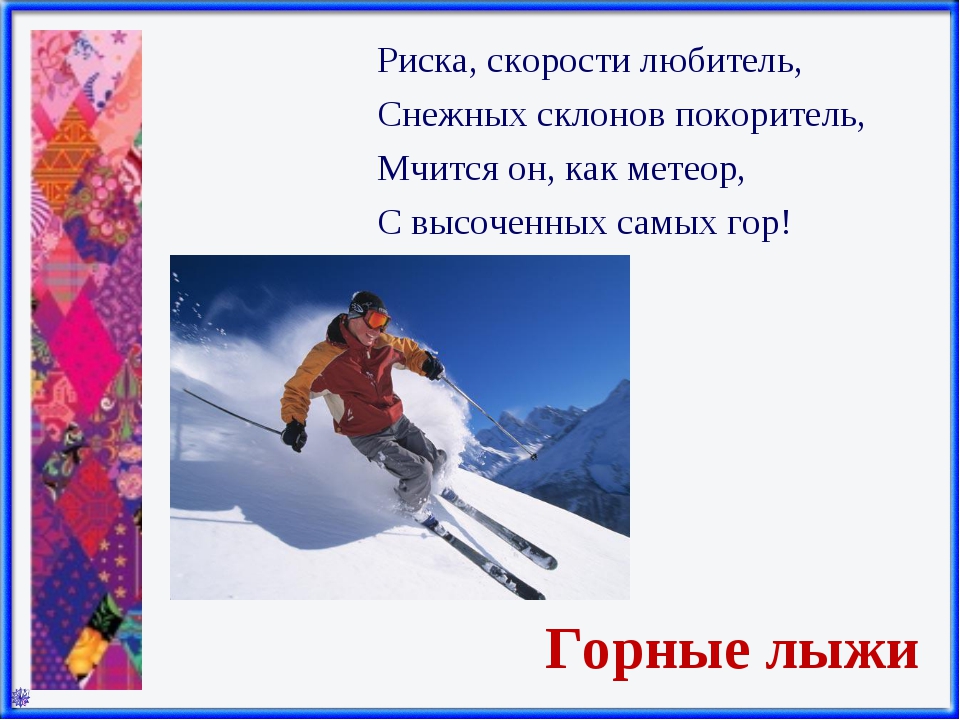 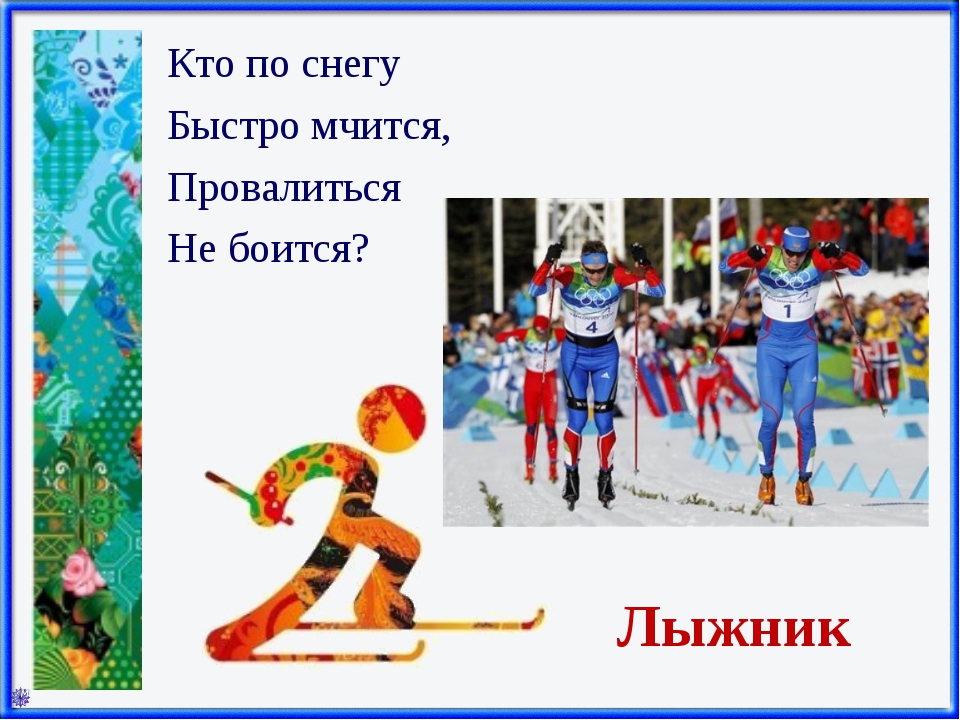 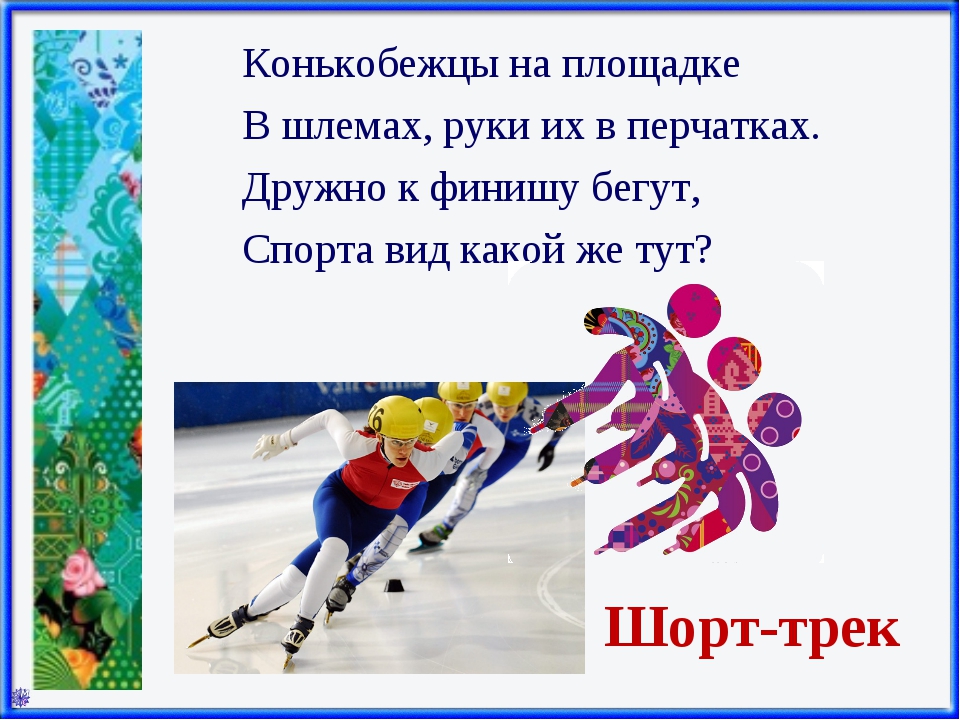 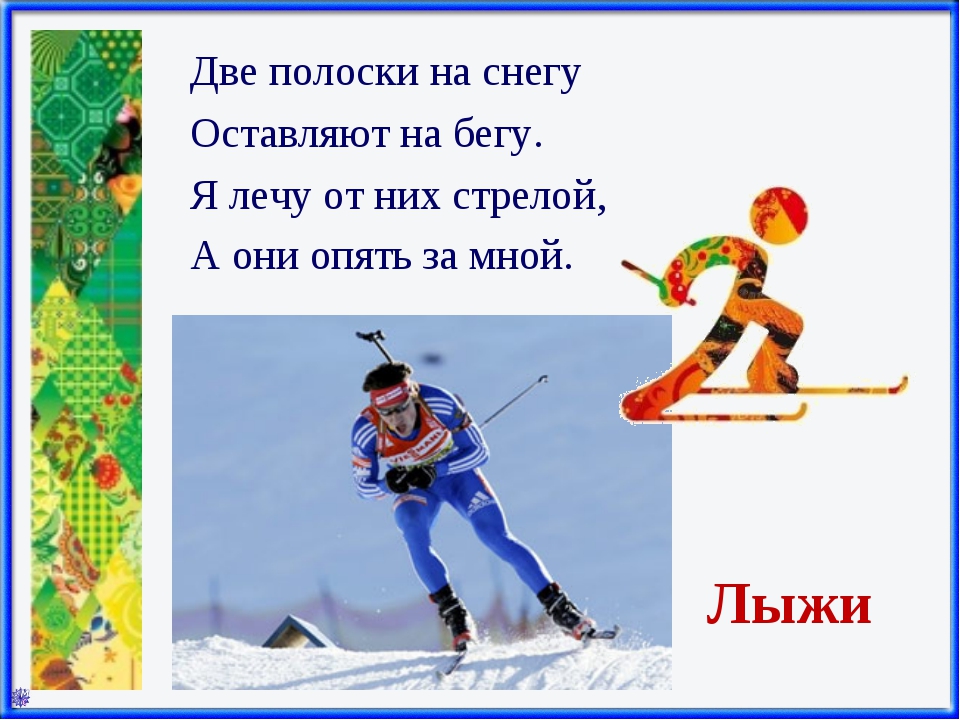 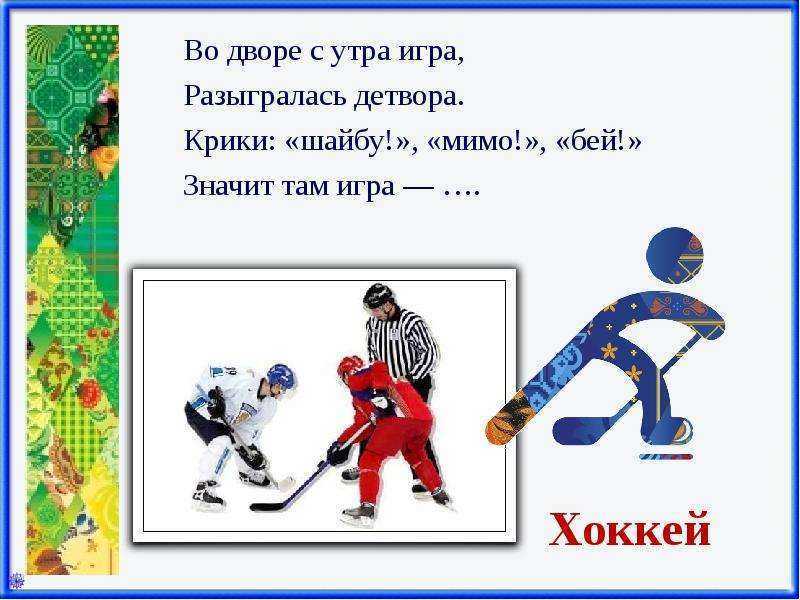 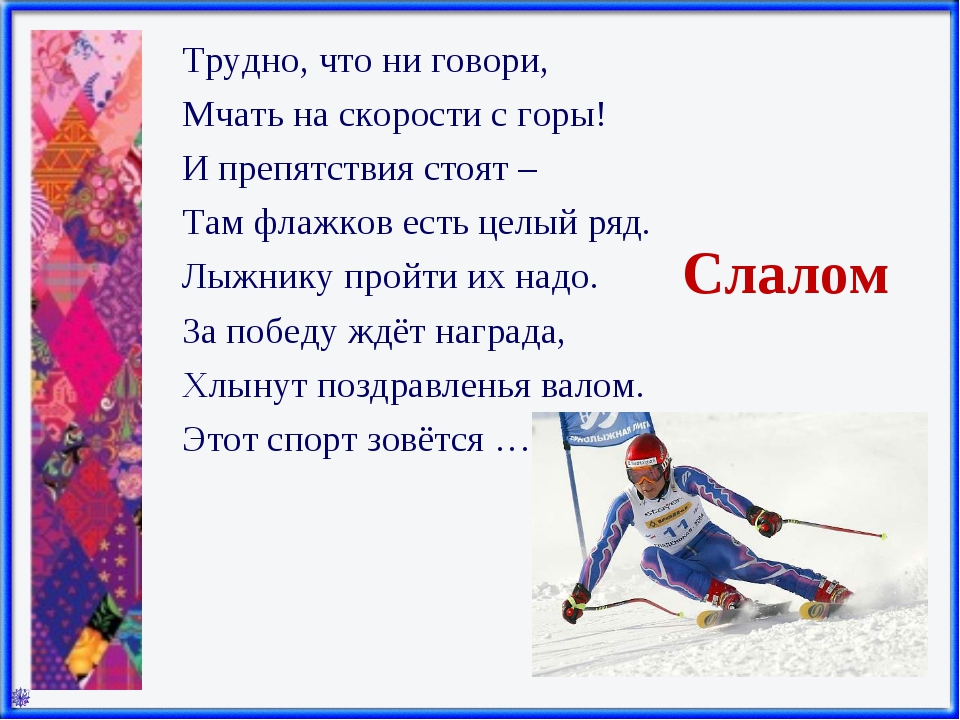 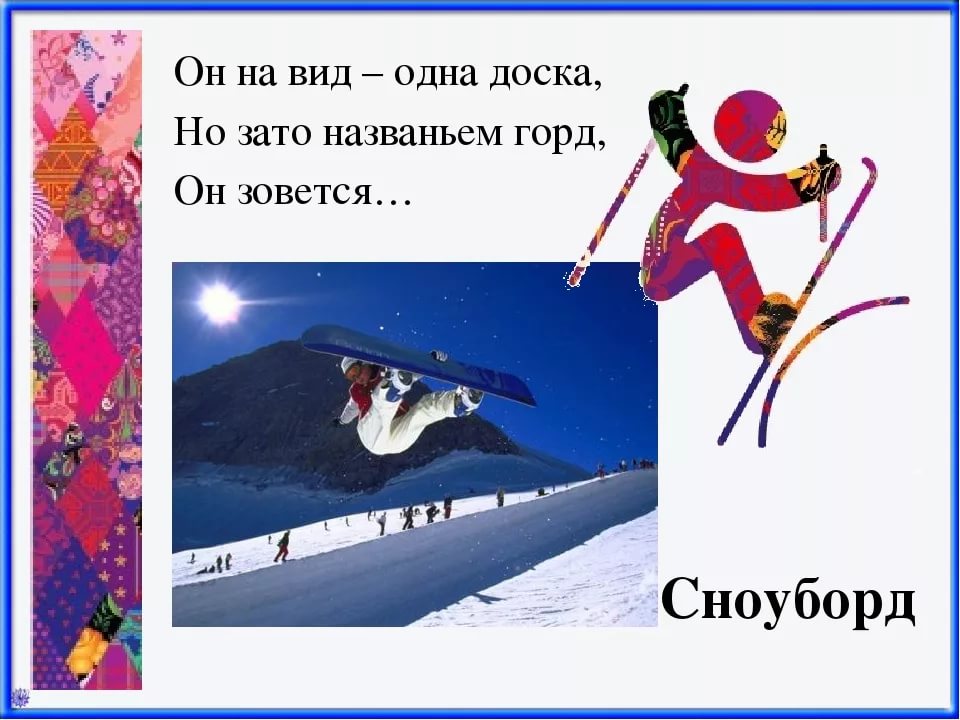 